Муниципальное бюджетное дошкольное образовательное учреждение «Детский сад «Звёздочка»Сценарий осеннего праздника во второй младшей группе "Праздник осени"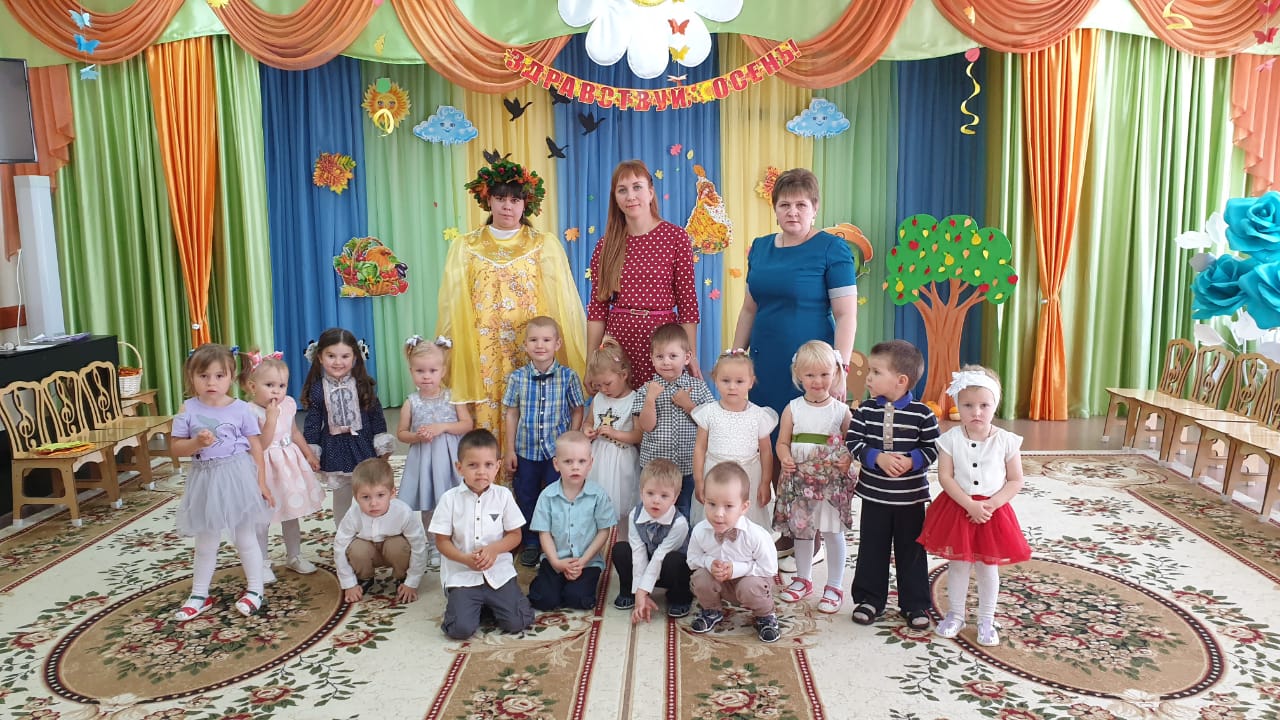    Подготовила  воспитатель:  Еремкина О.И.Торбеево 2020 г.Описание: Праздник проводится с детьми младшей группы детского сада. Действие происходит в нарядном музыкальном зале, украшенном осенней тематикой. Сценарий будет полезен музыкальным руководителям и воспитателям детского сада.Цель: создание праздничного настроения.Задачи: формировать у детей интерес к явлениям природы; воспитывать бережное отношение к природе; развивать музыкально-ритмические навыки, творческие способности; приобщать к музыкальной культуре.Ход праздникаДети входят в зал.Ведущий: Вот художник, так художник!Все леса позолотил!Даже самый сильный дождикЭту краску не отмыл.Отгадать загадку просим,Кто художник этот?Дети: Осень.Ведущий:Но где же осень?Вдруг она забыла к нам дорогу?Может быть с делами замешкалась немного,Давайте танцем осень позовём! 1.Танец – полька: «Золотая осень»Звучит музыка, входит Осень (исполняет музыкальный руководитель)Осень: Вот иду и слышу смех,Неужели детки здесь!Какие все хорошие,Словно вы горошины.Такие все нарядныеГлазу так приятные.Здравствуйте, мои друзья!Ведущий:Спасибо, Осень, что сейчасТы вместе с нами,Тебя мы, Осень,Славим песнями, стихами!1-ый ребенок: Осень, осень, не спешиИ с дождями подожди.Дай ещё нам лета,Солнышка и света.2-ой ребенок: Осень, осень в сад пришлаЛистья с веток сорвала,Закружила их легко,Разбросала далеко.3-ий ребенок: Мы свой садик уберёмИ листочки соберём. 4-ый ребёнок: Каждый листик золотойМаленькое солнышко.Соберу в корзину я,Положу на донышко.5-ый ребенок: Наступила осень,Пожелтел наш сад.Листья на берёзеЗолотом горят.Не слыхать весёлыхПесен соловья.Улетели птицыВ дальние края.Осень: Я – Осень золотаяНа праздник к вам пришлаПодарки ожидали?Я вам их принесла!Листики скорей беритеС ними весело пляшите!  2.Танец осенних листочков: Осень в золотой косынке..»Осень: Что-то ребята мне вдруг так грустно стало. Повеселите меня!Ведущий: Конечно, мы тебя повеселим. Мы поиграем в игру «Какой дождь?»Вед: Дождик слабенький бывает, вот такой (тихо хлопает в ладоши)Ну-ка, хлопайте, ребятки, все со мной! (хлопают)А бывает дождик сильный, вот такой… (хлопает в ладоши сильней)Снова хлопайте, ребятки, все со мной!А ещё бывают в небе чудеса – гром гремит и начинается ГРОЗА!Топает и хлопает одновременно. Дети подхватывают движения .Все действия сопровождаются музыкой.Ведущая говорит: «Тихий дождь!», «Сильный дождь!», «Гроза!».Осень: А теперь пойдемте по лужицам гулять, вон, их сколько после дождя осталось!Ведущая помогает раскладывать на ковре лужицы по кругу. Игра «Лужицы» (под музыку музыкального руководителя). Ведущий: Давайте, ребятки, споем для осени песню «Капельки» 3. Песня: «Капельки»Осень: В моём лесу, ребятки, выросли опята.  А вы какие грибы знаете?Давайте поиграем в игру «Собери грибы». Игра:  «Собери грибы» (под музыку музыкального руководителя)Собрать грибы в корзину  по цветуДевочки под музыку собирают красные грибы в корзинку. Затем мальчики по команде собирают желтые грибы.Осень:Какие вы все молодцы, но пришла пора прощаться,Дел немало у меня.Всем желаю я здоровья.До свидания, друзья!Дети: До свидания!!!ВедущийВот и кончилось веселье!Уходить нам всем пора!Скажем празднику: спасибо,Крикнем осени УРА!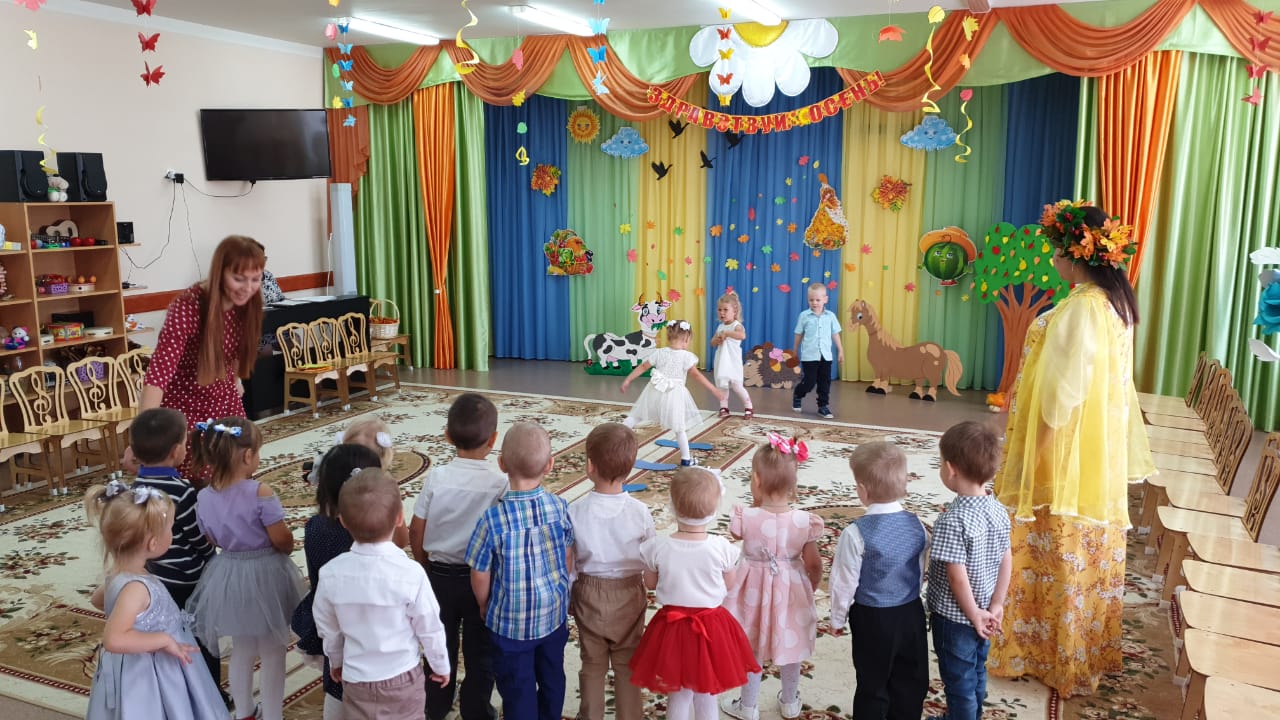 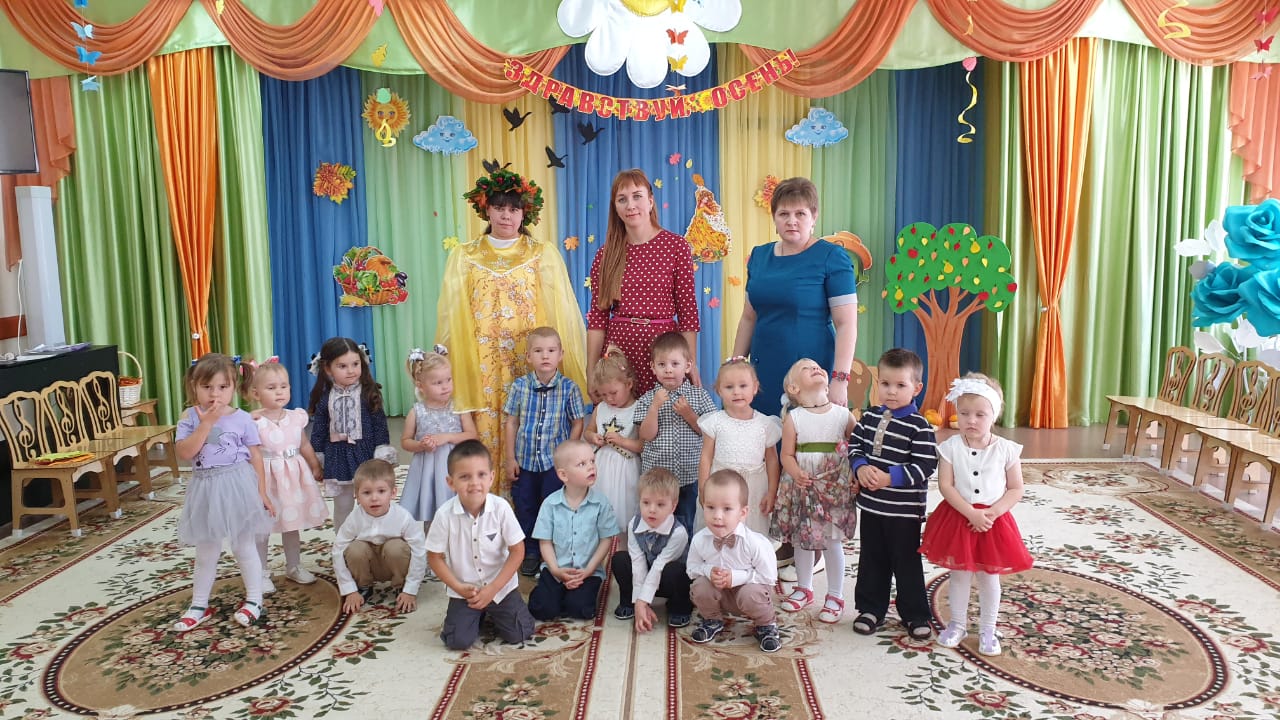 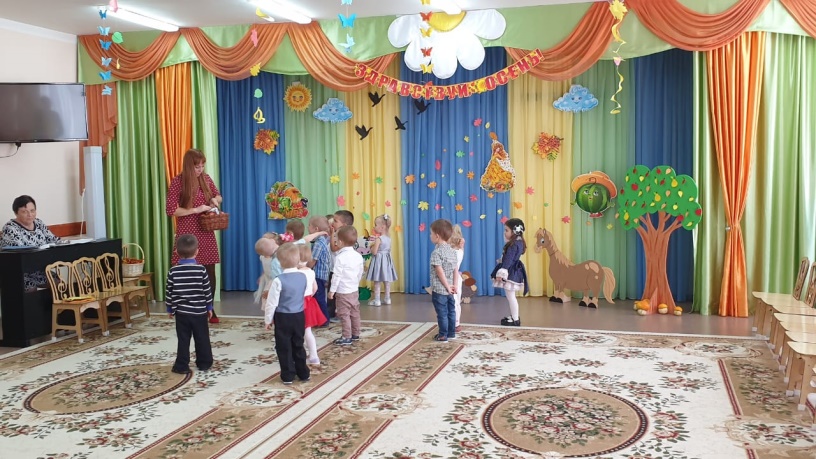 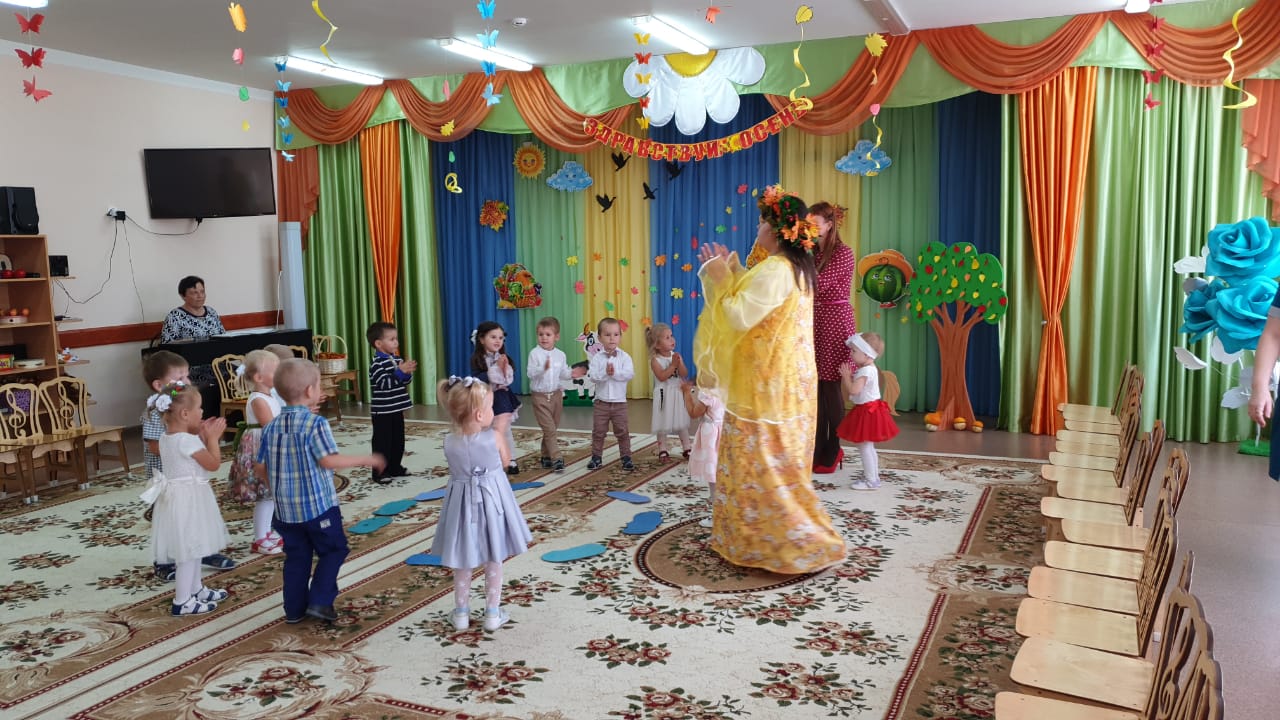 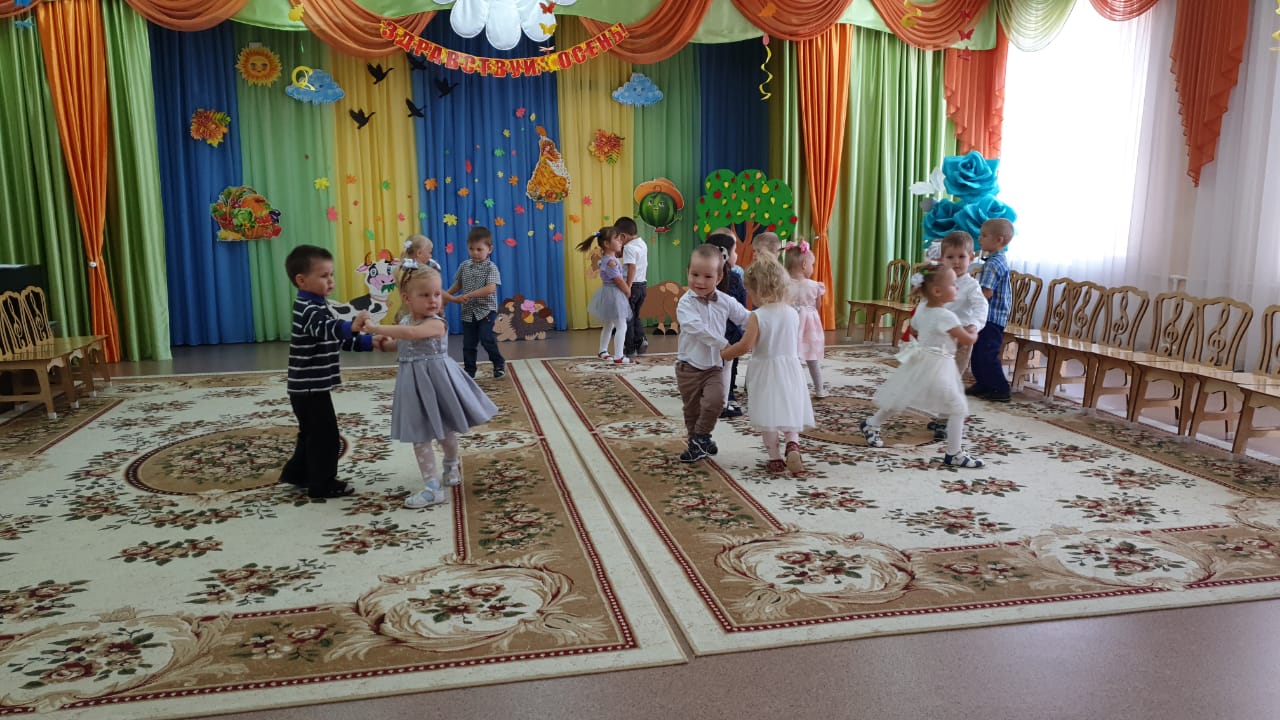 